МБОУ «Карповская СШ»(наименование организации)ПОЛИТИКАобеспечения условий доступности для инвалидов и других маломобильных граждан объектов и предоставляемых услуг,
а также оказания им при этом необходимой помощив______МБОУ «Карповская СШ»_________________________________(наименование организации)Цели и задачи политики обеспечения условий доступности для инвалидов и иных маломобильных граждан объектов и предоставляемых услуг, а также оказания им при этом необходимой помощи.Настоящая политика обеспечения условий доступности для инвалидов и иных маломобильных граждан объектов и предоставляемых услуг, а также оказания им при этом необходимой помощи (далее - Политика) определяет ключевые принципы и требования, направленные на защиту прав инвалидов при посещении ими зданий и помещенийМБОУ «Карповская СШ» (далее - Организация) и при получении услуг, на предотвращение дискриминации по признаку инвалидности и соблюдение норм законодательства в сфере социальной защиты инвалидов сотрудниками Организации (далее - Сотрудники).Политика разработана в соответствии с положениями Федерального закона от 24 ноября 1995 года №181-ФЗ «О социальной защите инвалидов в Российской Федерации» с изменениями, внесенными Федеральным законом от 01 декабря 2014 года №419-ФЗ «О внесении изменений в отдельные законодательные акты Российской Федерации по вопросам социальной защиты инвалидов в связи с ратификацией Конвенции о правах инвалидов» (далее - Федеральный закон), приказом Министерства труда и социальной защиты Российской Федерации от 30.07.2015 №527н «Об утверждении Порядка обеспечения условий доступности для инвалидов объектов и предоставляемых услуг в сфере труда, занятости и социальной защиты населения, а также оказания им при этом необходимой помощи» (далее - Порядок), иными нормативными правовыми актами.Цель Политики Организации - обеспечение всем гражданам - получателям услуг в Организации, в том числе инвалидам и иным МГН, равные возможности для реализации своих прав и свобод, в том числе равное право на получение всех необходимых социальных услуг, предоставляемых Организацией без какой-либо дискриминации по признаку инвалидности при пользовании услугами Организации.1.4.	Задачи Политики Организации:а)	обеспечение разработки и реализации комплекса мер по обеспечению условий доступности для инвалидов объектов и предоставляемых услуг, а также оказания им при этом необходимой помощи Сотрудниками Организации;б)	закрепление и разъяснение Сотрудникам и контрагентам Организации основных требований доступности объектов и услуг, установленных законодательством Российской Федерации, включая ответственность и санкции, которые могут применяться к Организации и Сотрудникам в связи с несоблюдением указанных требований или уклонением от их исполнения;в)	формирование у Сотрудников и контрагентов единообразного понимания Политики Организации о необходимости обеспечения условий доступности для инвалидов объектов и предоставляемых услуг, а также оказания им при этом необходимой помощи;г)	закрепление обязанностей Сотрудников знать и соблюдать принципы и требования настоящей Политики, ключевые нормы законодательства, а также меры и конкретные действия по обеспечению условий доступности для инвалидов объектов и предоставляемых услуг;д)	формирование толерантного сознания Сотрудников, независимо от занимаемой должности, по отношению к инвалидности и инвалидам.1.5.	Меры по обеспечению условий доступности для инвалидов объектов и предоставляемых услуг, принимаемые в Организации, включают:а)	определение подразделений или должностных лиц Организации, ответственных за обеспечение условий доступности для инвалидов объектов и предоставляемых услуг, а также оказание им при этом необходимой помощи;б)	обучение и инструктирование Сотрудников по вопросам, связанным с обеспечением доступности для инвалидов объектов и услуг с учетом имеющихся у них стойких расстройств функций организма и ограничений жизнедеятельности;в)	создание инвалидам условий доступности объектов в соответствии с требованиями, установленными законодательными и иными нормативными правовыми актами;г)	создание инвалидам условий доступности услуг в соответствии с требованиями, установленными законодательными и иными нормативными правовыми актами;д)	обеспечение проектирования, строительства и приемки с 01 июля 2016 года вновь вводимых в эксплуатацию в результате строительства, капитального ремонта, реконструкции, модернизации объектов Организации, в которых осуществляется предоставление услуг, а также обеспечение закупки с 01 июля 2016 года транспортных средств для обслуживания населения с соблюдением требований к их доступности для инвалидов, установленных статьей 1 5 Федерального закона, а также норм и правил, предусмотренных пунктом 41 перечня национальных стандартов и сводов правил (частей таких стандартов и сводов правил), в результате применения которых на обязательной основе обеспечивается соблюдение требований Федерального закона «Технический регламент о безопасности зданий и сооружений», утвержденного постановлением Правительства Российской Федерации от 26.12.2014 №1521;е)	заключение дополнительных соглашений с арендодателем по включению в проекты договоров аренды объекта (зданий и помещений, занимаемых Организацией) положений о выполнении собственником объекта требований по обеспечению условий доступности для инвалидов данного объекта;ж)	отражение на официальном сайте Организации информации по обеспечению условий доступности для инвалидов объектов Организации и предоставляемых услуг с дублированием информации в формате, доступном для инвалидов по зрению.Используемые в Политике понятия и определения.Инвалид - лицо, которое имеет нарушение здоровья со стойким расстройством функций организма, обусловленное заболеваниями, последствиями травм или дефектами, приводящее к ограничению жизнедеятельности и вызывающее необходимость его социальной защиты (статья 1 Федерального закона);Инвалидность - это эволюционирующее понятие; инвалидность является результатом взаимодействия между имеющими нарушения здоровья людьми и средовыми барьерами (физическими, информационными, отношенческими), которые мешают их полному и эффективному участию в жизни общества наравне с другими (Конвенция о правах инвалидов, Преамбула).Дискриминация по признаку инвалидности - любое различие, исключение или ограничение по причине инвалидности, целью либо результатом которых является умаление или отрицание признания, реализации или осуществления наравне с другими всех гарантированных в Российской Федерации прав и свобод человека и гражданина в политической, экономической, социальной, культурной, гражданской или любой иной области (статья 5 Федерального закона).Объект (социальной, инженерной и транспортной инфраструктуры) - жилое, общественное и производственное здание, строение и сооружение, включая то, в котором расположены физкультурно-спортивные организации, организации культуры и другие организации.Основные принципы деятельности Организации, направленной на обеспечение условий доступности для инвалидов объектов и предоставляемых услуг, а также оказание им при этом необходимой помощи.3.1.	Деятельность Организации, направленная на обеспечение условий доступности для инвалидов объектов и предоставляемых услуг, а также оказание им при этом необходимой помощи в Организации осуществляется на основе следующих основных принципов:а)	уважение достоинства человека, его личной самостоятельности, включая свободу делать свой собственный выбор, и независимости;б)	не дискриминация;в)	полное и эффективное вовлечение и включение в общество;г)	уважение особенностей инвалидов и их принятие в качестве компонента людского многообразия и части человечества;д)	равенство возможностей;е)	доступность;ж)	равенство мужчин и женщин;з)	уважение развивающихся способностей детей-инвалидов и уважение права детей-инвалидов сохранять свою индивидуальность.Область применения Политики и круг лиц, попадающих под ее действие.4.1	Все Сотрудники Организации должны руководствоваться настоящей Политикой и соблюдать ее принципы и требования.4.2	Принципы и требования настоящей Политики распространяются на контрагентов и Сотрудников Организации, а также на иных лиц, в тех случаях, когда соответствующие обязанности закреплены в договорах с ними, в их внутренних документах, либо прямо вытекают из Федерального закона.Управление деятельностью Организации, направленной на обеспечение условий доступности для инвалидов объектов и предоставляемых услуг, а также оказание им при этом необходимой помощи.Эффективное управление деятельностью Организации, направленной на обеспечение условий доступности для инвалидов объектов и предоставляемых услуг, а также оказание им при этом необходимой помощи достигается за счет продуктивного и оперативного взаимодействия руководителя (директора) Организации, заместителя руководителя (директора), руководителей структурных подразделений и Сотрудников Организации.Руководитель (директор) Организации определяет ключевые направления Политики, утверждает Политику, рассматривает и утверждает необходимые изменения и дополнения, организует общий контроль за ее реализацией, а также оценкой результатов реализации Политики в Организации.Заместитель руководителя (директора) Организации отвечает за практическое применение всех мер, направленных на обеспечение принципов и требований Политики, осуществляет контроль за реализацией Политики в Организации.Руководители структурных подразделений отвечают за применение всех мер, направленных на обеспечение принципов и требований Политики, а также осуществляют контроль за ее реализацией в структурных подразделениях.5.4.	Сотрудники Организации осуществляют меры по реализации Политики в соответствии с должностными инструкциями.5.5.	Основные положения Политики Организации доводятся до сведения всех Сотрудников Организации и используются при инструктаже и обучении персонала по вопросам организации доступности объектов и услуг, а также оказания при этом помощи инвалидам.Условия доступности объектов Организации в соответствии с установленными требованиями.Возможностьбеспрепятственного входа в объекты и выхода из них;Возможность самостоятельного передвижения по территории объекта в целях доступа к месту предоставления услуги, при необходимости, с помощью Сотрудников Организации, предоставляющих услуги, с использованием ими вспомогательных технологий, в том числе сменного кресла-коляски;Возможность посадки в транспортное средство и высадки из него перед входом на объект, при необходимости, с помощью Сотрудников Организации, в том числе с использованием кресла-коляски;Сопровождение инвалидов, имеющих стойкие нарушения функций зрения и самостоятельного передвижения по территории объекта;Содействие инвалиду при входе в объект и выходе из него, информирование инвалида о доступных маршрутах общественного транспорта;Надлежащее размещение носителей информации, необходимой для обеспечения беспрепятственного доступа инвалидов к объектам и услугам, с учетом ограничений их жизнедеятельности, в том числе дублирование необходимой для получения услуги звуковой и зрительной информации, а также надписей, знаков и иной текстовой и графической информации знаками, выполненными рельефно-точечным шрифтом Брайля и на контрастном фоне;Обеспечение допуска на объект, в котором предоставляются услуги, собаки-проводника при наличии документа, подтверждающего ее специальноеобучение, выданного по установленным форме и порядку в соответствии с Приказом Министерства труда и социальной защиты Российской Федерации от 22.06.2015 № 386н «Об утверждении формы документа, подтверждающего специальное обучение собаки-проводника, и порядка его выдачи».Условия доступности услуг Организации в соответствии с установленными требованиями.Оказание Сотрудниками Организации инвалидам помощи, необходимой для получения в доступной для них форме информации о правилах предоставления услуг, об оформлении необходимых для получения услуг документов, о совершении других необходимых для получения услуг действий;Предоставление инвалидам по слуху, при необходимости, услуг с использованием русского жестового языка, включая обеспечение допуска на объект сурдопереводчика, тифлосурдопереводчика;Оказание Сотрудниками Организации, предоставляющими услуги, иной необходимой инвалидам помощи в преодолении барьеров, мешающих получению ими услуг наравне с другими лицами;Наличие копий документов, объявлений, инструкций о порядке предоставления услуги (в том числе, на информационном стенде), выполненных рельефно-точечным шрифтом Брайля и на контрастном фоне, а также аудиоконтура в регистратуре.Дополнительные условия доступности услуг в Организации:Оборудование на прилегающих к объекту (объектам) Организации территориях мест для парковки автотранспортных средств инвалидов;Содействие со стороны Организации в прохождении медикосоциальной экспертизы;Предоставление бесплатно в доступной форме с учетом стойких расстройств функций организма инвалидов информации об их правах и обязанностях, видах социальных услуг, сроках, порядке и условиях доступности их предоставления;Включение условий доступности предоставляемых социальных услуг, необходимых инвалиду с учетом ограничений жизнедеятельности, виндивидуальную программу предоставления социальных услуг;Сопровождение получателя социальной услуги при передвижении по территории Организации, а также при пользовании услугами, предоставляемыми Организацией.Ответственность сотрудников за несоблюдение требований Политики.Руководитель (директор) Организации, его заместитель, и Сотрудники Организации независимо от занимаемой должности, несут ответственность за соблюдение принципов и требований Политики, а также за действия (бездействие) подчиненных им лиц, нарушающие эти принципы и требования.К мерам ответственности за уклонение от исполнения требований к созданию условий для беспрепятственного доступа инвалидов к объектам и услугам Организации относятся меры дисциплинарной и административной ответственности, в соответствии с законодательством Российской Федерации.Внесение изменений.При выявлении недостаточно эффективных положений Политики, либо при изменении требований законодательства Российской Федерации, руководитель (директор) Организации обеспечивает разработку и реализацию комплекса мер по актуализации настоящей Политики.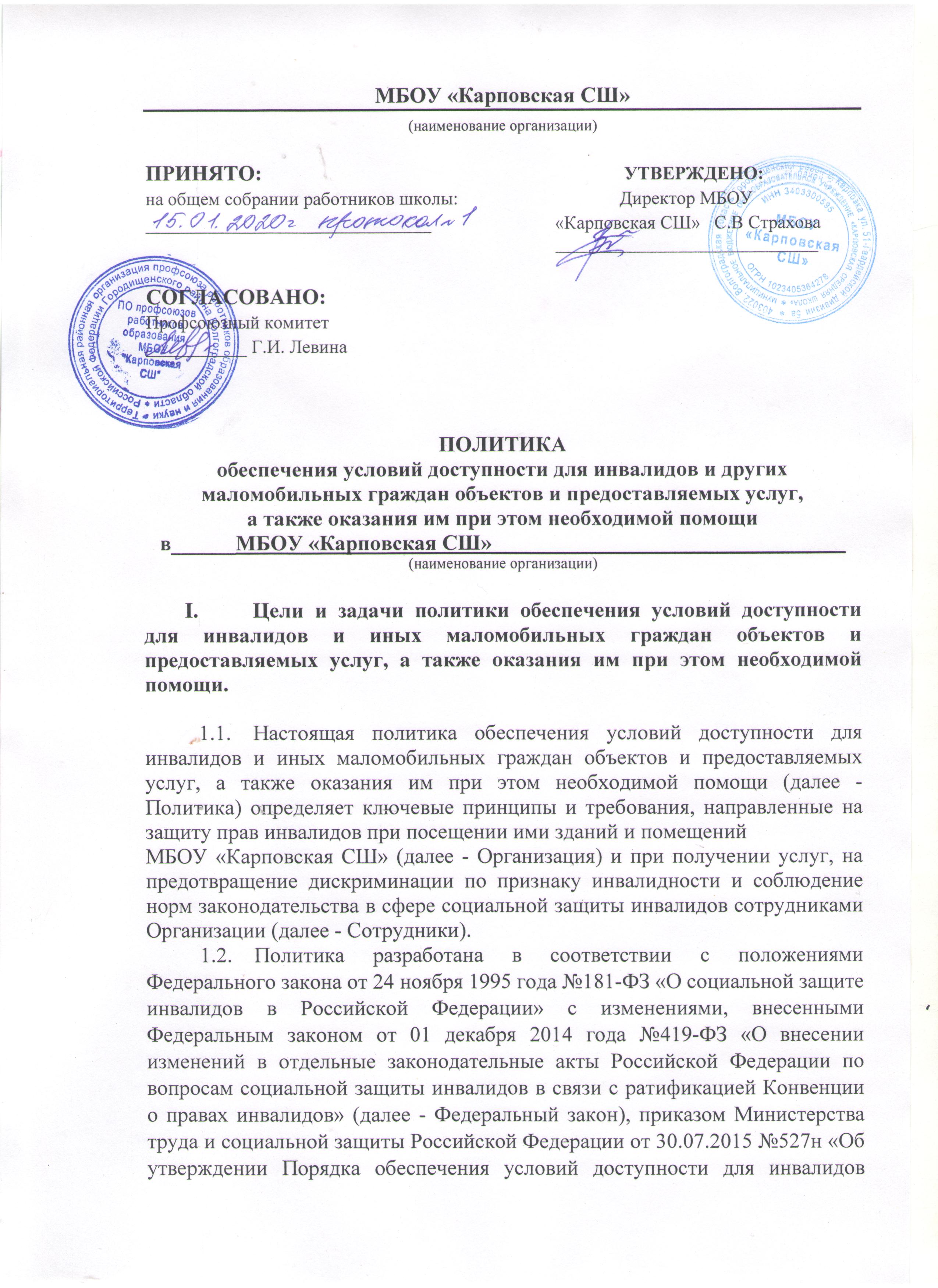 ПРИНЯТО:на общем собрании работников школы:_______________________________               УТВЕРЖДЕНО:              Директор МБОУ         «Карповская СШ»   С.В Страхова__________________________СОГЛАСОВАНО:Профсоюзный комитет___________ Г.И. Левина